Body Systems FLIPBOOKREQUIREMENTS
DUE DATE: _____________________ Create a flipbook of the Anatomy (structures) and Physiology (functions) of the Human body systems. This project will be completed during class and as nightly homework assignments.  Use your class web site, textbook, notes, handouts and iPad research to complete this project. Materials: 6 sheets of paper (4.25 x 11”), stapler, pens, pencils, markers, color printer, scissors, glue stickDirections: Line up the 6 papers so that they are staggered tabs.  Fold over to create a cover + 11 tabs.  Staple close to the top.Label the cover and the tabs:Cover:  Human Body Systems Flipbook include the classification of humans (clip art below)Human Body Systems’ tabs:	Skeletal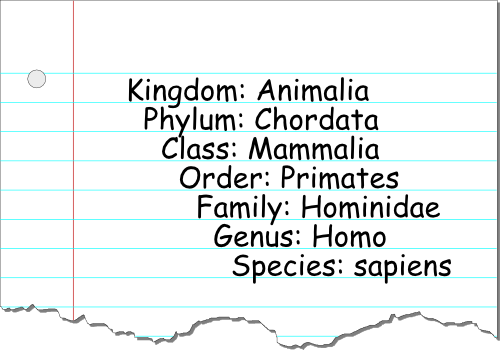 	Muscular	Integumentary	Digestion	Circulatory	Respiratory	Urinary	Immune	Endocrine	Nervous	ReproductionInclude a clip art diagram of each system Include a chart for Structure(s)Include a chart for Function(s)					http://goo.gl/aVsFZs
The first system, Skeletal system, has been started for you: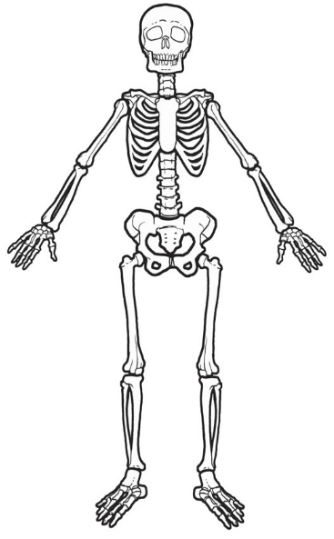 